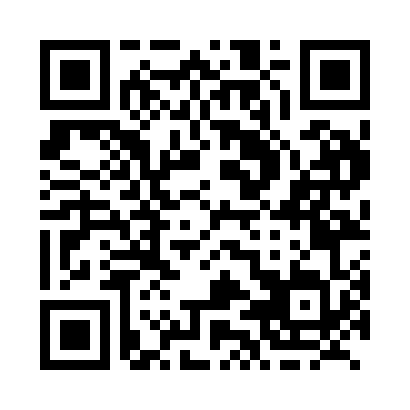 Prayer times for Upper Sheila, New Brunswick, CanadaWed 1 May 2024 - Fri 31 May 2024High Latitude Method: Angle Based RulePrayer Calculation Method: Islamic Society of North AmericaAsar Calculation Method: HanafiPrayer times provided by https://www.salahtimes.comDateDayFajrSunriseDhuhrAsrMaghribIsha1Wed4:216:021:176:208:3210:142Thu4:196:011:176:218:3410:163Fri4:165:591:176:218:3510:184Sat4:145:571:176:228:3610:205Sun4:125:561:166:238:3810:226Mon4:105:541:166:248:3910:247Tue4:085:531:166:258:4010:268Wed4:055:511:166:268:4210:289Thu4:035:501:166:268:4310:3010Fri4:015:491:166:278:4410:3211Sat3:595:471:166:288:4610:3412Sun3:575:461:166:298:4710:3613Mon3:555:451:166:298:4810:3814Tue3:535:431:166:308:5010:4115Wed3:515:421:166:318:5110:4316Thu3:495:411:166:328:5210:4517Fri3:475:401:166:328:5310:4718Sat3:455:391:166:338:5410:4919Sun3:435:371:166:348:5610:5120Mon3:415:361:166:358:5710:5321Tue3:395:351:166:358:5810:5522Wed3:375:341:176:368:5910:5723Thu3:365:331:176:379:0010:5824Fri3:345:321:176:379:0111:0025Sat3:325:321:176:389:0311:0226Sun3:315:311:176:399:0411:0427Mon3:295:301:176:399:0511:0628Tue3:285:291:176:409:0611:0829Wed3:265:281:176:409:0711:0930Thu3:255:281:176:419:0811:1131Fri3:235:271:186:429:0911:13